République et canton du Valais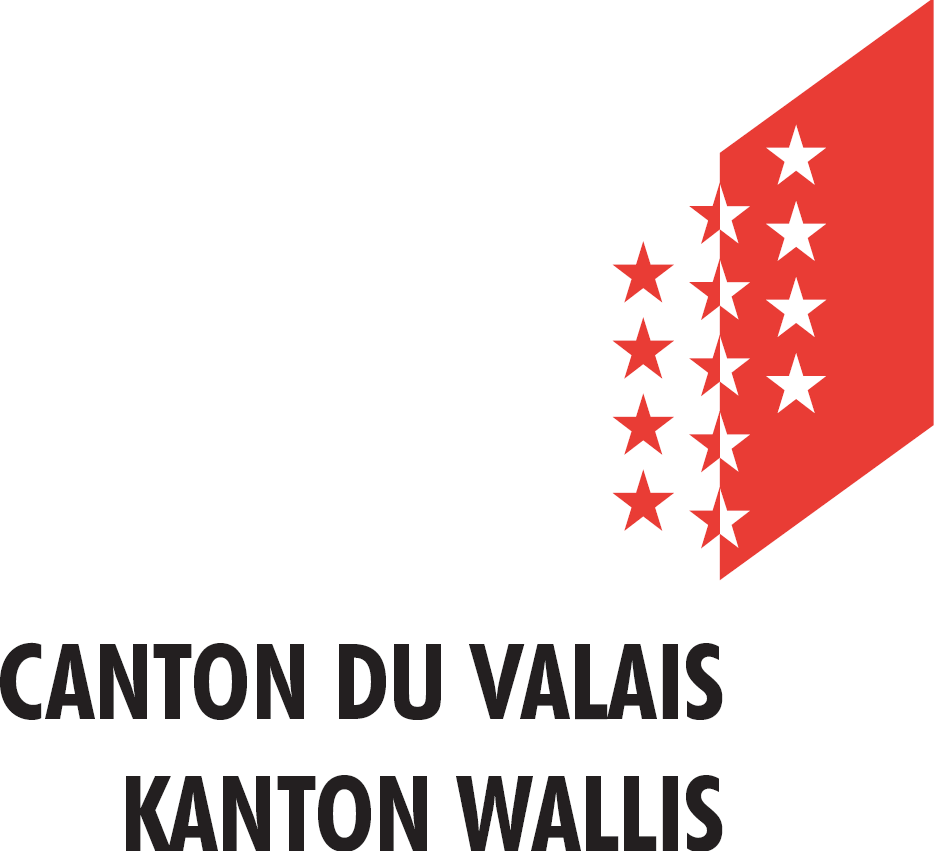 ANNEXE a2 « Propriétaires de parcelles et emplacement» (selon art. 26 OC)Commune		 		Requérant		Objet de la demande		* par leurs signatures, les propriétaires confirment leur accord pour la demande d’autorisation y relative																					vo 1.0  état au 17.11.2017 Secc						Page ___ / ___Liste des parcelles et propriétaires (Joindre les extraits de cadastre / RF)Liste des parcelles et propriétaires (Joindre les extraits de cadastre / RF)Liste des parcelles et propriétaires (Joindre les extraits de cadastre / RF)Liste des parcelles et propriétaires (Joindre les extraits de cadastre / RF)Liste des parcelles et propriétaires (Joindre les extraits de cadastre / RF)Liste des parcelles et propriétaires (Joindre les extraits de cadastre / RF)Liste des parcelles et propriétaires (Joindre les extraits de cadastre / RF)Liste des parcelles et propriétaires (Joindre les extraits de cadastre / RF)Liste des parcelles et propriétaires (Joindre les extraits de cadastre / RF)Parcelle n°Folio n°LocalitéLieu ditSurface m2Zone d’affectationZone de dangersPropriétaire (nom et prénom)Signature *Parcelle n°Folio n°LocalitéLieu ditSurface m2Zone d’affectationZone de dangersPropriétaire (nom et prénom)Signature *